Quinquennial Inspections: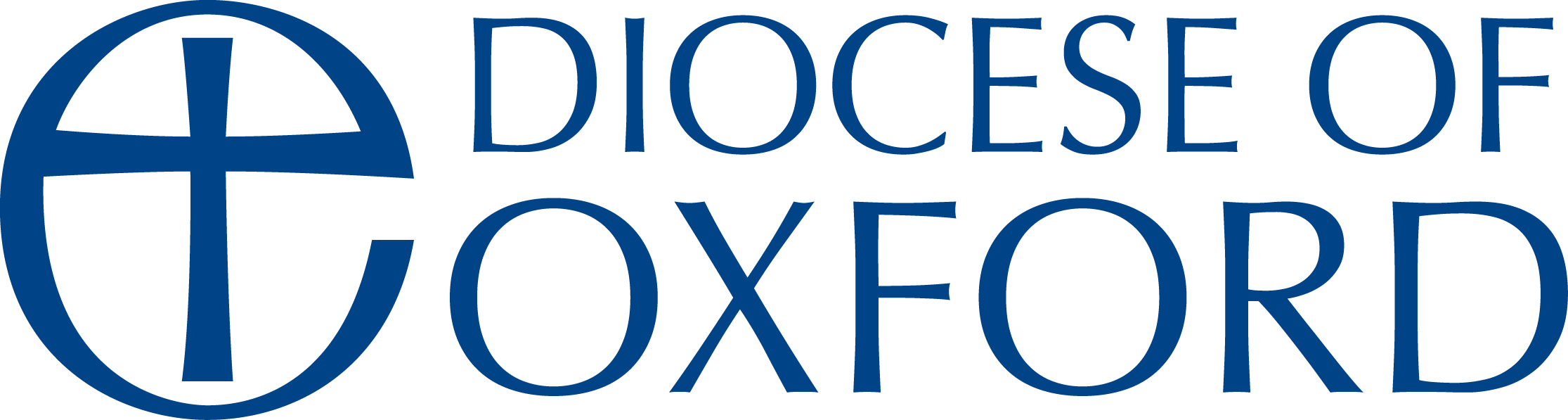 Assessment criteria and scoring Each of the below criteria will be scored 1 (minimal evidence/ not satisfactory) – 10 (excellent evidence / completely satisfactory) and the weighting shown below will then be applied. Candidate (Name)Assessment criteriaWeighting %Score (1-10) and commentsWeight scoreThe candidate has demonstrated appropriate experience of work with unlisted / Grade II /Grade II* / Grade I listed / Major churches (see CBC guidance)20%The candidate has demonstrated a relevant level of accreditation, skills and professional development (as advised by DAC with regard to CBC guidance) including relevant experience of environmental matters30%3. Ability to work to the Diocesan Scheme and follow the CBC guidance10%3. Evidence of the production of quality reporting which is clear and concise10%4. Communication skills10%5. Support from references10%6. Clear and appropriate fee structure10%Total